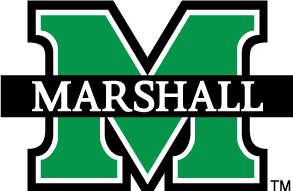 Marshall UniversityCollege of Science
Department of Biological Sciences SyllabusCourseBSC 538Course DescriptionIntroduces students to infectious diseases that are either newly emergent or have returned to prominence within the last decade. Topics include Epidemiology, Case studies, Zoonoses, Foodborne disease outbreaks, impact of climate change on emerging diseases, as well as the diseases themselves (Ebola, Nipah, influenza, others).Credits3 hr GraduatePrerequisitesBSC 302 or 320 or 322 or 324Term/YearFall 2018Class Meeting Days/TimesMWF 9-9:50LocationScience Building Room 374Academic CalendarFor beginning, ending, and add/drop dates, see the Marshall University Academic Calendar (URL: http://www.marshall.edu/calendar/academic ).InstructorDr. Gary E. Schultz, Jr.Contact InformationOffice: 309 Science BuildingOffice Hours: MW 10–12 AM; T 9–12 AM Feel free to drop by at any time during posted office hours, however people who call or email ahead for an appointment will be given priority.  An appointment is required outside of posted office hours. Office Phone: 304-696-7057Marshall Email: schultzga@marshall.eduRequired and/or Recommended Texts and MaterialsRequired Texts, Additional Reading, and Other MaterialsEmerging Epidemics – The Menace of New Infections by Madeline Drexler (2009) (paperback – may be ordered from Amazon, Barnes and Noble, AbeBooks.com, other used booksellers.  Additional Reading may be required during the semester.  These readings will be online or provided by the instructor.)Course Student Learning Outcomes The table below shows the following relationships:  How each student learning outcome will be practiced and assessed in the course. Course Requirements/Due DatesTwo exams @ 50 points each            			100 points		Quizzes, homework, and in-class activities              100+ points		Participation/attendance during presentations	(see below)		Case study paper						75 points                  	Presentations						75 pointsGrading PolicyFinal letter grade: ≥89.5% of total available points = A; 79.5-89.4% of points = B; 69.5-79.4% of points = C; 59.5-69.4% points = D; < 59.5% of total available points = F.Late work is accepted with a 20% penalty for each day late.Attendance PolicyAttendance at all scheduled lectures and exams is expected. Lectures, discussions, and presentations only occur once. If you miss class, you are likely to lose points due to missing a quiz, writing assignment, discussion, activity, etc.  Anything we cover in class, including lectures, discussions, movies, presentation, podcast, or any exercise will be included on exams.  Participation and attendance for presentations is required and absences will be penalized as below:Participation: 0.5 points ADDED to final grade PERCENTAGE (must ask at least 1 question during presentations)1.0 point SUBTRACTED from final grade PERCENTAGE if no questions are asked. Attendance:0.5 points ADDED to final grade PERCENTAGE (miss 2 or fewer presentations)1.0 point SUBTRACTED from final grade PERCENTAGE if 3 or more presentations are missed.University Policies By enrolling in this course, you agree to the University Policies.  Please read the full text of each policy (listed below) by going to Academic Affairs: Marshall University Policies. (URL: http://www.marshall.edu/academic-affairs/policies/ )Academic Dishonesty PolicyAcademic Dismissal PolicyAcademic Forgiveness PolicyAcademic Probation and Suspension PolicyAffirmative Action PolicyDead Week PolicyD/F Repeat RuleExcused Absence Policy for UndergraduatesInclement Weather PolicySexual Harassment PolicyStudents with Disabilities (Policies and Procedures)University Computing Services Acceptable Use PolicyCourse ScheduleCourse student learning outcomesHow students will practice each outcome in this courseHow student achievement of each outcome will be assessed in this courseStudents will be exposed to the study of epidemiology.In class lectures, group work, class discussions, writing assignments.Exams, quizzes, group projects, participation grades, presentations.Students will explore how emerging infectious diseases have affected the history of  mankind and how they may impact our future.In class lectures, group work, class discussions, writing assignments.Exams, quizzes, group projects, participation grades, presentations.Students will learn about specific emerging and re-emerging diseasesIn class lectures, group work, class discussions, writing assignments.Exams, quizzes, group projects, participation grades, presentations.Week Activity/AssignmentPoints (Percentage)Due Date1Intro/Disease/Viruses(in class activity or quiz)10+2Viruses/Epidemiology(in class activity or quiz)10+3Epidemiology/Case Studies(in class activity or quiz)10+4Case Studies/Influenza(in class activity or quiz)10+5Influenza/Zoonoses(in class activity or quiz)10+6Exam 1 (Oct 3)507Foodborne/Antibiotic Resistance(in class activity or quiz)10+8Case Study DueAntibiotic Resistance/Climate Change(in class activity or quiz)7510+9Climate Change/History/Bioterrorism(in class activity or quiz)10+10Specific Diseases(in class activity or quiz)10+11Student Presentations 7512Student Presentations13Student Presentations14Final Topics (TBD)(in class activity or quiz)10+15Exam 2 (W or F Dec 5 or 7)50